CARTA DE PATROCINIO TORNEO DELIBERA 2018En el marco de la 10° versión del Torneo Delibera, organizado por la Biblioteca del Congreso Nacional, el H. Diputado Gonzalo winter quien firma este documento, hace explicito su patrocinio y adhesión a la Iniciativa Juvenil de Ley “POLITICA NACIONAL DE FOMENTO A LA ELECTROMOVILIDAD” de la Escuela básica Ricardo E. Latcham de la comuna de Pedro Aguirre Cerda, Región Metropolitana, la cual propone un Proyecto de Ley que busca la conversión paulatina de vehículos diesel a eléctricos en talleres certificados por la autoridad ambiental y energética, mediante mecanismos de subsidio estatal, así como franquicia tributaria para la importación y venta de vehículos eléctricos nuevos, dotar a Chile de capital humano e infraestructura que sustente la electromovilidad, poniendo a nuestro país como potencia mundial en el uso de energía limpia en el plano automotor al año 2030. 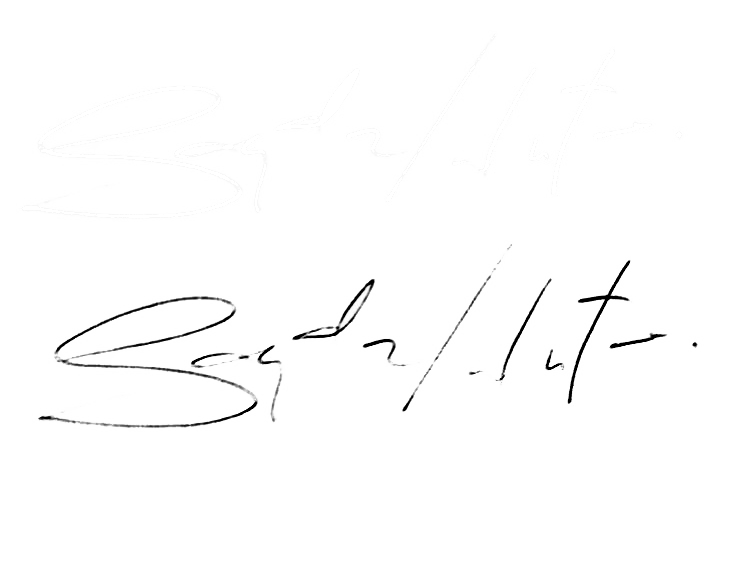 Gonzalo WinterDiputado de la RepúblicaValparaíso,  